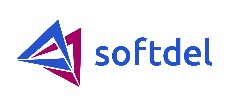 Dear Job Aspirant,We wish to connect with you for below position of Sr. Software Engineer (Full Stack)Designation: Sr. Software EngineerQualification: Engineering or equivalent.Location: PuneExperience:3- 6 Years Founded in 1999, Softdel (a UNIDEL company) connects devices, enterprises, and people. Our distinctiveness lies in simplifying enterprise connectedness in smart buildings and smart factories creating unprecedented benefits for our customers and their eco-systems. Headquartered in Stamford, CT, USA, with offices in Japan, and India, we deliver domain expertise and technology-driven solutions to help companies turn digital challenges into opportunities. Our two-decade-long product engineering experience of serving global leaders in the automation & controls industry has catapulted Softdel to an enviable position in the Industrial and Buildings IoT value chain.For more information, visit www.softdel.com. Follow on LinkedIn and Twitter. Roles and Responsibilities: Hands on working experience in front end applications development with HTML, CSS, React JS with strong working experience in backend technologies Java, TypeScript and JavaScript programming languages.More than 3 years proven experience in developing high volume scalable cloud solutions utilizing platforms like Amazon AWS or Microsoft Azure.Team player with capabilities to take the lead and develop own competencies around the core knowledge is a must.Experience in working with AWS platform and its core services like Lambda, CloudWatch, CloudFormation, CDK, SQS, S3 etc., or its equivalent Azure servicesUnderstanding of Serverless design, network security, cloud design patterns, high availability and secure systems.Hands on experience with both SQL and No-SQL databases.Experience on DevOps ways of working with good understanding on CI/CDExperience on agile ways of working is very much valued as is ability to work in multi-cultural environment where diversity is appreciated.Regards,HR Team – Softdel SystemsEmail: - careers@softdel.com     Website: - www.softdel.com